Informe sobre la marcha de la labor del Comité Administrativo y JurídicoDocumento preparado por la Oficina de la UniónDescargo de responsabilidad:  el presente documento no constituye un documento de política u orientación de la UPOV	En su septuagésima tercera sesión, celebrada en Ginebra el 25 de octubre de 2016, el Comité Administrativo y Jurídico (CAJ) examinó el programa de trabajo de su septuagésima cuarta sesión y convino en que es posible abarcar dicho programa de trabajo en una sesión, que se celebrará en Ginebra los días 23 y 24 de octubre de 2017.	Se acordó el siguiente programa para la septuagésima cuarta sesión del CAJ:1.	Apertura de la sesión2.	Aprobación del orden del día3.	Informe sobre las novedades acaecidas en el Comité Técnico4.	Elaboración de material de información sobre el Convenio de la UPOVa)	Posible revisión del documento UPOV/EXN/EDV/2 “Notas explicativas sobre las variedades esencialmente derivadas con arreglo al Acta de 1991 del Convenio de la UPOV”b)	Posible revisión del documento UPOV/EXN/CAL/1 “Notas explicativas sobre las condiciones y limitaciones relativas a la autorización del obtentor respecto del material de reproducción o de multiplicación con arreglo al Convenio de la UPOV”c)	Posible revisión del documento UPOV/EXN/PRP/2 “Notas explicativas sobre la protección provisional con arreglo al Convenio de la UPOV”d)	Boletín tipo de la UPOV sobre la protección de las obtenciones vegetales (revisión)5.	Denominaciones de variedades6.	Información y bases de datosa)	Formulario electrónico de solicitud b)	Bases de datos de información de la UPOVc)	Intercambio y uso de programas informáticos y equipo- UPOV/INF/16	Programas informáticos para intercambio (revisión) - UPOV/INF/22	Programas informáticos y equipos utilizados por los miembros de la Unión (revisión) 7.	Documentos TGP8.	Técnicas moleculares9.	Programa de la septuagésima quinta sesión10.	Aprobación del informe sobre las conclusiones (si se dispone de tiempo suficiente)11.	Clausura de la sesión(véanse el párrafo 59 del documento CAJ/73/10 “Informe sobre las conclusiones” y el documento CAJ/74/1 Rev. “Proyecto de orden del día revisado”)	En la quincuagésima primera sesión ordinaria del Consejo, el presidente del CAJ, el Sr. Anthony Parker (Canadá), presentará un informe verbal sobre la septuagésima cuarta sesión del CAJ y sobre el programa para su septuagésima quinta sesión.  El informe sobre las conclusiones de la septuagésima cuarta sesión del CAJ (documento CAJ/74/10) se publicará en el sitio web de la UPOV el 24 de octubre de 2017.	Se invita al Consejo a:	a)	tomar nota de que, en la quincuagésima primera sesión ordinaria del Consejo, el presidente del CAJ presentará un informe verbal sobre la septuagésima cuarta sesión del CAJ y sobre el programa para su septuagésima quinta sesión;	b)	tomar nota de que el informe sobre las conclusiones de la septuagésima cuarta sesión del CAJ (documento CAJ/74/10) se publicará en el sitio web de la UPOV el 24 de octubre de 2017;  y	c)	aprobar el programa de trabajo de la septuagésima quinta sesión del CAJ expuesto en el informe verbal que presentará su presidente en la quincuagésima primera sesión ordinaria del Consejo y en el documento CAJ/74/10 “Informe sobre las conclusiones”.[Fin del documento]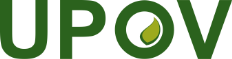 SUnión Internacional para la Protección de las Obtenciones VegetalesConsejoQuincuagésima primera sesión ordinaria
Ginebra, 26 de octubre de 2017C/51/9Original:  InglésFecha:  10 de octubre de 2017